贏進南向．多元布局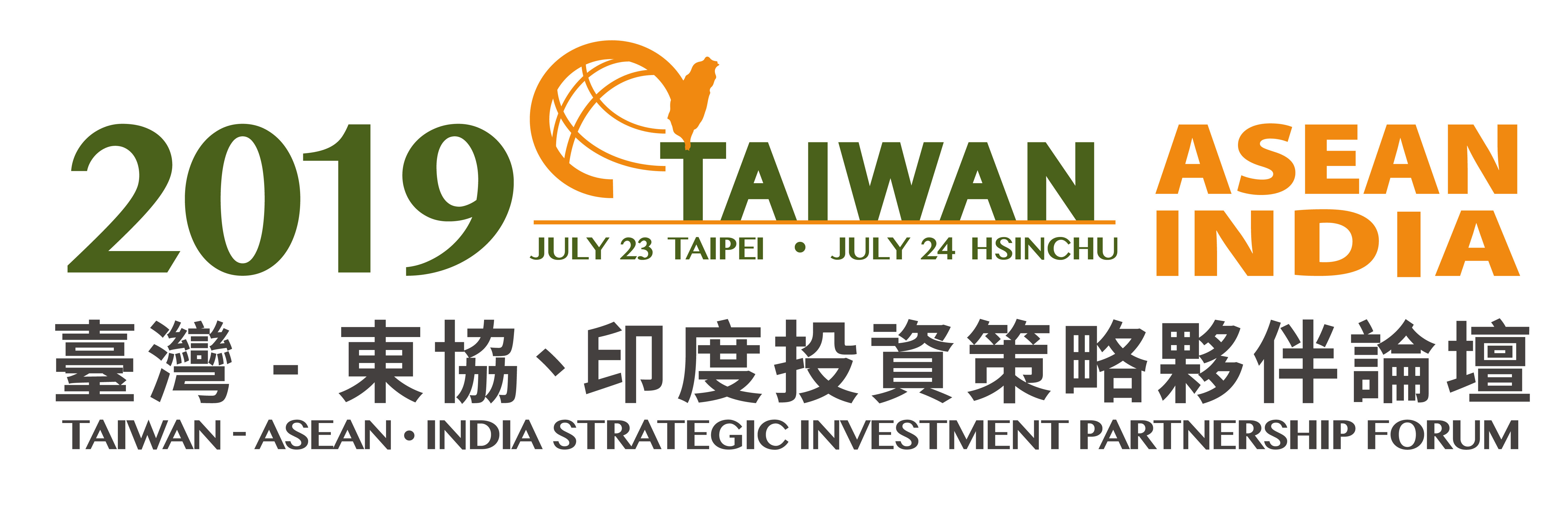 　　美中貿易衝突持續擴大，加上中國大陸投資環境改變，臺商多有評估移轉生產基地之需求；而東協及印度由於地理位置、內需市場及投資成本等優勢，成為臺商移轉生產基地目標之一。　　為協助我國業者因應美中貿易衝突，分散投資布局，同時掌握東協及印度最新的投資優惠條件、區域經濟及市場商機，經濟部投資業務處分別於本(108)年7月23日假台北國際會議中心及7月24日假新竹豐邑喜來登大飯店舉辦兩場【2019臺灣-東協、印度投資策略夥伴論壇】，透過名家分析、東協及印度官員投資商機解析及領袖對談等方式，協助臺商充分掌握東協及印度之投資環境與發展需求，以分散跨國布局的風險，再創佳績。同時於會場設置我國與東協、印度各國投資商機展示攤位，將由專人解答各項投資問題，歡迎有意前往投資布局的業者把握機會，踴躍報名！主辦單位：經濟部投資業務處執行單位：安侯建業聯合會計師事務所現場提供服務：中英文同步口譯服務、午餐餐盒(台北場提供)、各國展攤7/23台北場議程：7/24新竹場議程：經濟部【2019年臺灣-東協、印度投資策略夥伴論壇】報名表活動場次日期地點線上報名台北場7/23(二)9:00-17:00台北國際會議中心(TICC)101室(台北市信義區信義路五段1號1樓)ㄇ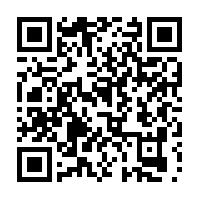 報名台北場新竹場7/24(三)14:00-17:30新竹豐邑喜來登大飯店宴會廳III(新竹縣竹北市光明六路東一段265號3樓)s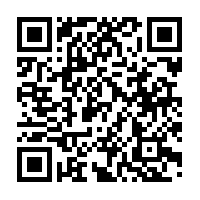 報名新竹場時間主題主講人08:00-09:00貴賓/來賓報到投資商機展示09:00-09:30開幕致詞/貴賓合影留念經濟部部長投資商機展示09:30-10:00專題演講：Southbounding！解讀亞洲經濟大趨勢．贏領全球財信傳媒董事長 謝金河投資商機展示10:00-10:10茶敘投資商機展示10:10-12:00投資商機快遞：Opportunity！東協及印度各國投資主管機關官員投資商機展示12:00-14:00午宴投資商機展示14:00-16:00雙贏對談：Win-Win！剖析投資關鍵．共創雙贏分兩組對談主持人：政府機關代表或業界專家與談人：東協及印度投資主管機關代表及企業代表投資商機展示16:00-17:00投資洽談會企業與各國投資官員洽談投資商機展示時間主題主講人選13:00-14:00貴賓/來賓報到投資商機展示14:00-14:20開幕致詞/貴賓合影留念經濟部部次長投資商機展示14:20-15:50投資商機快遞：Opportunity！東協及印度各國投資主管機關官員投資商機展示15:50-16:50雙贏對談：Win-Win！剖析投資關鍵．共創雙贏分兩組對談主持人：KPMG安侯建業執行副總 丁傳倫與談人：東協及印度投資主管機關代表及企業代表投資商機展示16:50-17:30投資洽談會投資商機展示公司名稱
(請填寫全名)產業別：姓名職稱聯絡電話EmailEmail午餐餐盒(僅台北場提供)   ☐葷食 ☐素食   ☐不需餐盒   ☐葷食 ☐素食   ☐不需餐盒   ☐葷食 ☐素食   ☐不需餐盒參加場次☐ 7/23台北場☐ 7/23台北場☐ 7/23台北場☐ 7/24新竹場☐ 7/24新竹場欲投資洽談國家(請填寫以利安排與該國家媒合)☐印度　☐印尼　☐馬來西亞　☐緬甸　☐泰國　☐菲律賓　☐越南　☐新加坡☐其他國家：　　　　　　　　　　　　　　　　　　　　　　　　☐印度　☐印尼　☐馬來西亞　☐緬甸　☐泰國　☐菲律賓　☐越南　☐新加坡☐其他國家：　　　　　　　　　　　　　　　　　　　　　　　　☐印度　☐印尼　☐馬來西亞　☐緬甸　☐泰國　☐菲律賓　☐越南　☐新加坡☐其他國家：　　　　　　　　　　　　　　　　　　　　　　　　☐印度　☐印尼　☐馬來西亞　☐緬甸　☐泰國　☐菲律賓　☐越南　☐新加坡☐其他國家：　　　　　　　　　　　　　　　　　　　　　　　　☐印度　☐印尼　☐馬來西亞　☐緬甸　☐泰國　☐菲律賓　☐越南　☐新加坡☐其他國家：　　　　　　　　　　　　　　　　　　　　　　　　報名窗口KPMG安侯建業聯合會計師事務所：臺北市11049信義路5段7號68樓海外業務發展中心 林子亘專員；E-mail: maxlin3@kpmg.com.tw電話：(02)8101-6666分機17549，傳真：(02)8101-6667分機17549KPMG安侯建業聯合會計師事務所：臺北市11049信義路5段7號68樓海外業務發展中心 林子亘專員；E-mail: maxlin3@kpmg.com.tw電話：(02)8101-6666分機17549，傳真：(02)8101-6667分機17549KPMG安侯建業聯合會計師事務所：臺北市11049信義路5段7號68樓海外業務發展中心 林子亘專員；E-mail: maxlin3@kpmg.com.tw電話：(02)8101-6666分機17549，傳真：(02)8101-6667分機17549KPMG安侯建業聯合會計師事務所：臺北市11049信義路5段7號68樓海外業務發展中心 林子亘專員；E-mail: maxlin3@kpmg.com.tw電話：(02)8101-6666分機17549，傳真：(02)8101-6667分機17549KPMG安侯建業聯合會計師事務所：臺北市11049信義路5段7號68樓海外業務發展中心 林子亘專員；E-mail: maxlin3@kpmg.com.tw電話：(02)8101-6666分機17549，傳真：(02)8101-6667分機17549注意事項1.	2019年7月17日(三)前截止報名，名額有限，敬請及早報名，以免向隅。2.	如欲取消報名資格，請於活動開始前一工作天通知。3.	主辦單位將保留本活動之調整與更改或取消之權利。4.	交通及停車費請自理。1.	2019年7月17日(三)前截止報名，名額有限，敬請及早報名，以免向隅。2.	如欲取消報名資格，請於活動開始前一工作天通知。3.	主辦單位將保留本活動之調整與更改或取消之權利。4.	交通及停車費請自理。1.	2019年7月17日(三)前截止報名，名額有限，敬請及早報名，以免向隅。2.	如欲取消報名資格，請於活動開始前一工作天通知。3.	主辦單位將保留本活動之調整與更改或取消之權利。4.	交通及停車費請自理。1.	2019年7月17日(三)前截止報名，名額有限，敬請及早報名，以免向隅。2.	如欲取消報名資格，請於活動開始前一工作天通知。3.	主辦單位將保留本活動之調整與更改或取消之權利。4.	交通及停車費請自理。1.	2019年7月17日(三)前截止報名，名額有限，敬請及早報名，以免向隅。2.	如欲取消報名資格，請於活動開始前一工作天通知。3.	主辦單位將保留本活動之調整與更改或取消之權利。4.	交通及停車費請自理。